Pripravila Tina KalužaDRUŽBA- NARODNE MANJŠINE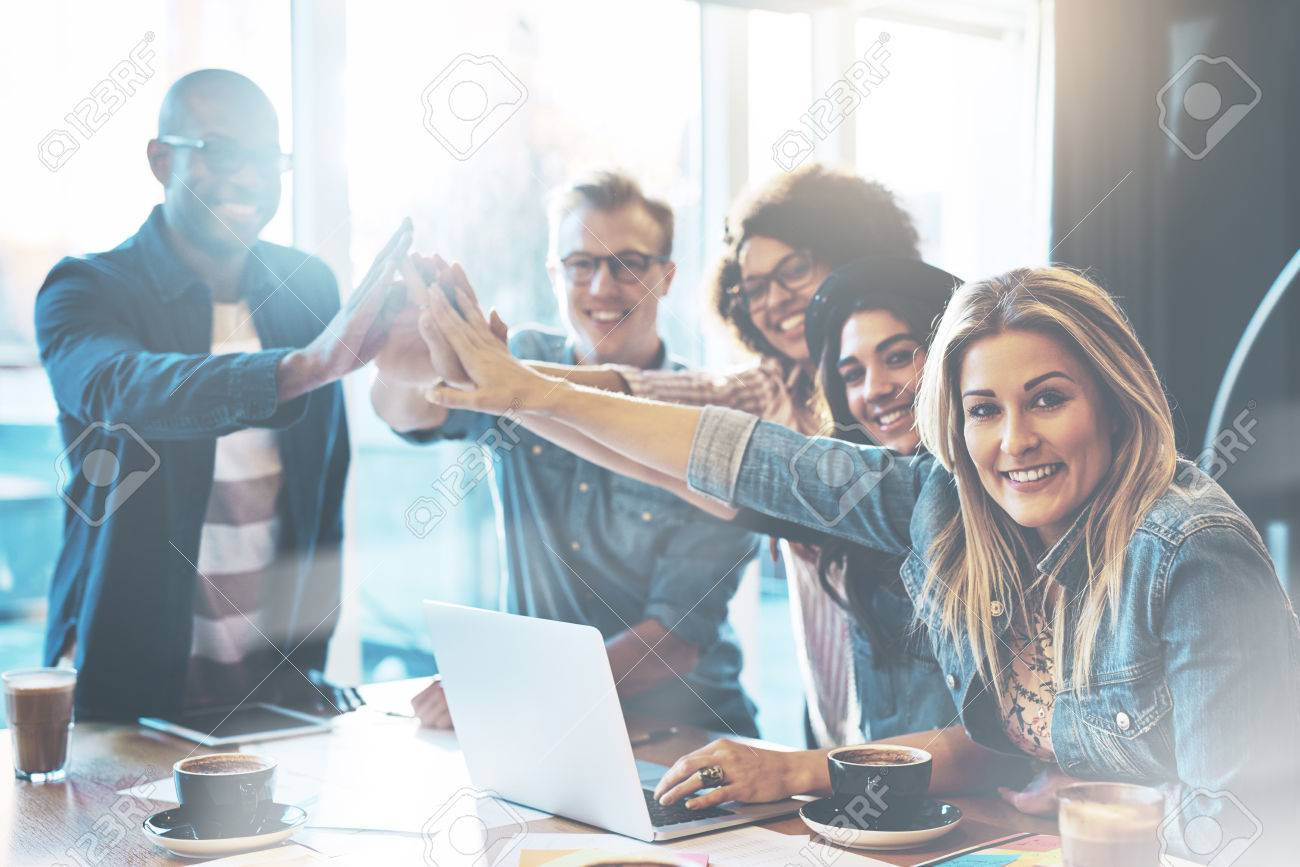 Oglej si spodnja posnetka: https://www.youtube.com/watch?v=xOR_WhHU6HQ https://www.youtube.com/watch?v=1SknC4tSJscPo ogledu razmisli in odgovori na vprašanja: Zakaj imamo v Sloveniji takšne šole? Kje so te šole? Kdo tam živi?Preglej si naslednjo spletno stran: http://zveza-romov.si/o_nas/.   Zapiši 3 stvari, ki si jih izvedel o romski skupnostiV samostojnem delovnem zvezku si preberi in reši naloge na straneh 120 in 121 (do druge naloge na str. 121).V zvezek družbe napiši naslov Narodne manjšine.Spodnje besedilo prepiši v zvezekV Republiki Sloveniji imamo dve tradicionalni narodni manjšini italijansko narodno skupnost ( štiri občine v Obsredozemskih pokrajinah)  madžarsko narodno skupnost ( pet občin v Prekmurju)posebno romsko skupnost. Vsem trem skupnostim  z ustavo zagotavljamo posebne pravice.6. Če imaš tiskalnik, natisni spodnji zemljevid, na njem označi, kje živi italijanska narodna manjšina in kje živi madžarska narodna manjšina. Zemljevid prilepi v zvezek. Ob zemljevidu uredi legendo.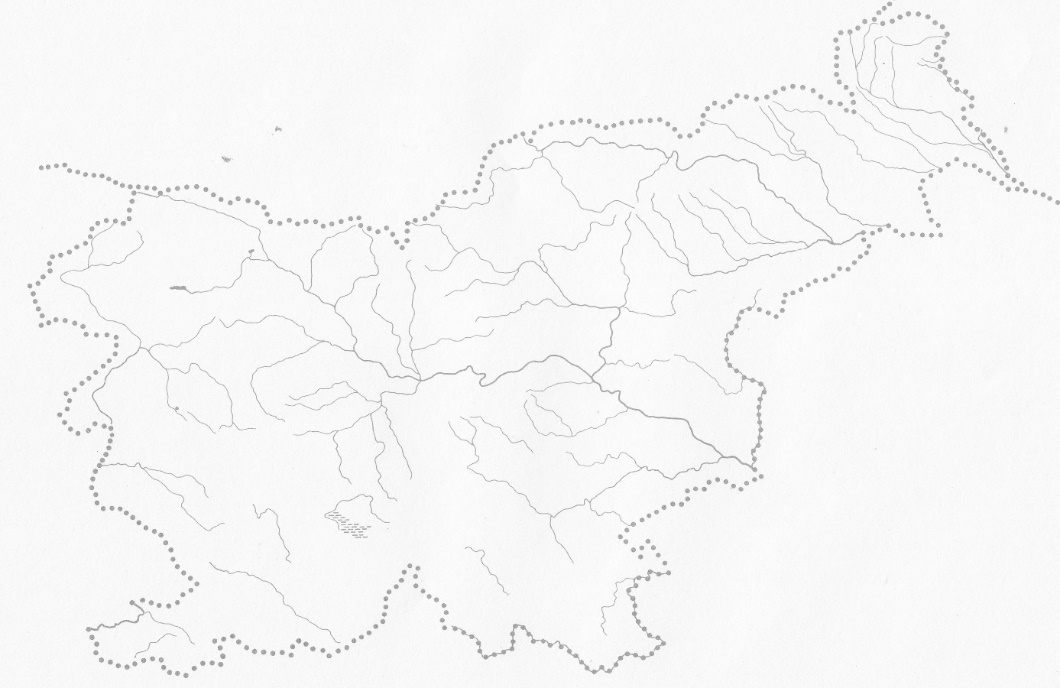 